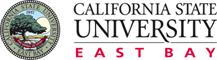 Educational Effectiveness Council Agenda May 3, 2018SA 3200A 10:00am - 11:00amDiscuss Tentative Agreements (from April 5) for Curriculum and Assessment SitesMaintain curriculum and assessment documents from the college sites and link from APS. College sites post and maintain curriculum maps showing the courses and their alignment to PLOs and ILOs, as well as the five-year assessment plans. Colleges to provide the information on the documents; As needed, APS will help with the initial posting.Annual assessment reports maintained on the CAPR site; the CAPR site should be updated for easier access and readabilityAPS to post “general” curriculum and assessment support documents; colleges to post discipline specific faculty support documentsOther changes to help with faculty support and access?Planning for ILO Assessment Written Communication & Information Literacy ILO Assessment for 2018-19  Confirm coursesCommunication to faculty2018-19 EEC Meetings: First Thursday of the month, 10:00 am – 11:00 am in SA4350September 6th, October 4th, November 1st, December 6th, January 3rd, February 7th, March 7th, April 4th, May 2nd, June 6th